Hellenic Dance Academy – HDASt. Glykeria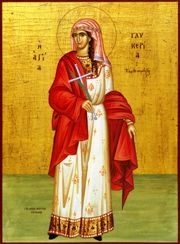 HDA Patron SaintOur HDA Mission Statement:To instill the tradition of Hellenism and the appreciation of this awesome heritagein the Greek Orthodox youth and young adults through traditional folk dances and costumingfrom throughout Greece, music, song and fellowship.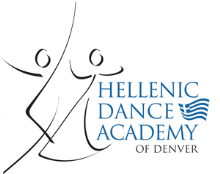 2020 Dance SeasonOPA!Let them praise His name in the dance: let them sing praises unto Him with the timbrel and harp.' ~ Psalms 149:3